WHO IS JESUS CHRIST?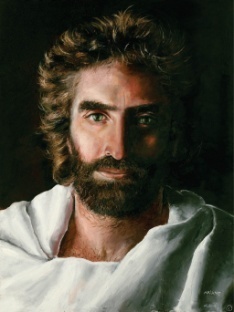 Jesus is the Son of Man, fully human  (refer to the four gospels – Matthew, Mark, Luke, John)Jesus is the Son of God, equal with God, and with authority from the Father (fully God)"Then they all said, ‘Are You then the Son of God?' So He said to them, ‘You rightly say that I am'" (Luke 22:70)."Jesus came and spoke to them, saying, ‘All authority has been given to Me in heaven and on earth'" (Matthew 28:18)."Therefore the Jews sought all the more to kill Him, because He not only broke the Sabbath, but also said that God was His Father, making Himself equal with God" (John 5:17).Again, in John 10, the enemies of Jesus attest to the fact that He claimed to be God. 27 "My sheep hear My voice, and I know them, and they follow Me; 28 and I give eternal life to them, and they will never perish ; and no one will snatch them out of My hand. 29 "My Father, who has given them to Me, is greater than all ; and no one is able to snatch them out of the Father's hand. 30 "I and the Father are one." 31 The Jews picked up stones again to stone Him. 32 Jesus answered them, "I showed you many good works from the Father ; for which of them are you stoning Me?" 33 The Jews answered Him, "For a good work we do not stone You, but for blasphemy; and because You, being a man, make Yourself out to be God." Bear in mind that while a man claiming to be God is a radical thought, Jesus is the only leader of a world religion to have made the claim - not to mention backed it up. How?Jesus Lived a Sinless Life"Since we have a great high priest who has passed through the heavens, Jesus the Son of God, let us hold fast our confession. For we do not have a high priest who cannot sympathize with our weaknesses, but One who has been tempted in all things as we are, yet without sin. (Hebrews 4:1)Because He didn't sin, God was able to accept His sacrifice. 1 Peter 3:18 says, "Christ also suffered once for sins, the just for the unjust, that He might bring us to God, being put to death in the flesh but made alive by the Spirit."Also, 2 Corinthians 2:21 says, "He made Him who knew no sin to be sin on our behalf, so that we might become the righteousness of God in Him."Jesus said He is the one and only way to God"I am the way, the truth, and the life. No one comes to the Father but by Me" (John 14:6).He had the power to forgive sins and provide everlasting life"Jesus said to her, ‘I am the resurrection and the life. He who believes in me will live, even though he dies; and whoever lives and believes in me will never die" (John 11:25)."When Jesus saw their faith, He said, ‘Friend, your sins are forgiven.' The Pharisees and the teachers of the law began thinking to themselves, ‘Who is this fellow who speaks blasphemy? Who can forgive sins but God alone?'" (Luke 5:20)."For my Father's will is that everyone who looks to the Son and believes in Him shall have eternal life, and I will raise him up at the last day" (John 6:40)."I tell you the truth, he who believes has everlasting life." (John 6:47).Jesus foresaw His own Death and Resurrection"Jesus took the Twelve aside and told them, ‘We are going up into Jerusalem, and everything that is written by the prophets about the Son of Man will be fulfilled. He will be handed over to the Gentiles. They will mock him, insult him, spit on him, flog him and kill him. On the third day he will rise again'" (Luke 18:31).He said He would Return Again Matthew 24:27 "So as the lightening comes from the east and flashes to the west, so will be the coming of the Son of Man... At that time the sign of the Son of Man will appear in the sky, and all the nations of the earth will mourn. They will see the Son of Man coming on the clouds of the sky, with power and great glory."Mark 14:61 "Again the high priest asked him, 'Are you the Christ, the Son of the Blessed One?' 'I am,' said Jesus. 'And you will see the Son of Man sitting at the right hand of the Mighty One and coming on the clouds of heaven.'"Jesus clearly knew He was the Lamb of God, the Messiah spoken of in the Old Testament. He knew He had to live a life without sin, no matter what. When He returns, He will judge the sins of the world… except for those who have already acknowledged conviction, entered a plea of guilty, and sought His mercy by believing on Christ.Who does the Bible say Jesus is?From Colossians 1:15-20:*******The second Adam (1 Corinthians 15:45); Advocate (1 John 2:1); Ancient of days (Daniel 7:22); Apostle (Hebrews 3:1); Author and Finisher of the faith (Hebrews 12:2); Beginning of the creation of God (Revelation 3:14); Only begotten of the Father (John 1:14); Beginning and End (Revelation 1:8); Shepherd and Bishop (1 Peter 2:25); Bread of Life (John 6:48-51); Bridegroom (Matthew 9:15); Bright Morning Star (Revelation 22:16); Brightness of the Father's glory (Hebrews 1:3); Brother (Hebrews 2:11); Captain (Revelation 2:10); The Chosen (Matthew 12:18); Christ (Matthew 1:16); Consolation of Israel (Luke 2:25); Corner Stone (Ephesians 2:20); Counselor (Isaiah 9:6); Day Star (2 Peter 1:19); Deliverer (Romans 11:26); Desire of all nations (Haggai 2:7); Door of the sheep (John 10:7); Emmanuel (Matthew 1:23); Friend (John 11:1-44); Eternal Life (1 John 5:20); Everlasting Father (Isaiah 9:6); Express image of the Father (Hebrews 1:3); Faithful Witness (Revelation 1:5); First fruits from the dead (1 Corinthians 15:23); Fountain (Zechariah 13:1); Governor (Matthew 2:6); Head of the Church (Colossians 1:18); High Priest (Hebrews 3:1); Holy One of God (Mark 1:24); Heir of all things (Hebrews 1:2);Judge (Acts 17:31); King (Acts 2:34-36; Revelation 19:11-16); Light of the world (John 9:5); Life (John 14:6); Lion of the tribe of Judah (Revelation 5:1-5); Master (Matthew 8:19); Mediator (1 Timothy 2:5); Messiah (Daniel 9:25); Passover (1 Corinthians 5:7); Potentate (1 Timothy 6:15); Prince of life (Acts 3:15); Prince of peace (Isaiah 9:6); Prophet (Luke 13:33; John 7:40); Propitiation (1 John 2:2); Power of God (1 Corinthians 1:24); Physician (Matthew 9:12); Ransom (1 Timothy 2:6); Refiner and Purifier (Malachi 1:13); Sacrifice (Ephesians 5:2); Salvation (Luke 2:25-30); Son of God (Matthew 4:3); Son of Man (Matthew 8:20); Son of Righteousness (Malachi 4:2); Surety (Hebrews 7:22); Teacher (John 3:2); Testator (Hebrews 9:14-17); Truth (John 14:6); The Way (John 14:6); Wedding Garment (Matthew 22:12); Wisdom of God (1 Corinthians 1:24); Wonderful (Isaiah 9:6); Word of God (Revelation 19:10-13).(Adapted from Christianity.com)